SatireBriefly describe the satirical subject / issue in each of the following cartoons. How does the use of each specified technique assist audience understanding concerning the subject / issue? What is the audience being persuaded to do about the subject / issue?																																																			Hyperbole:																																																																																																																																												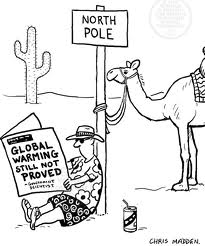 																																																		Irony:																																																																																																																										Understatement:																																																																													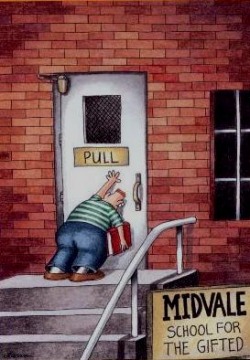 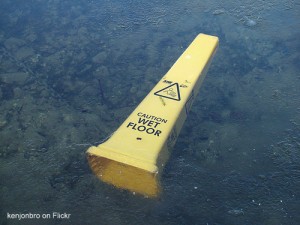 																																																																																									Juxtaposition: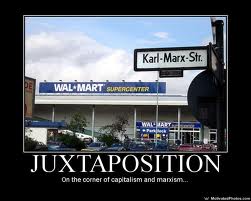 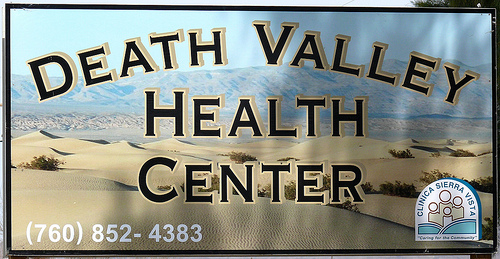 	Oxymoron:																																																Parody:		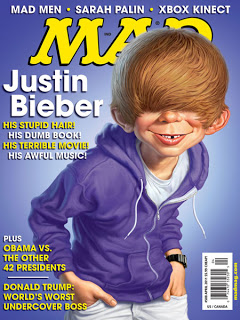 